Керосиров Артур Павлович, врач челюстно-лицевой хирург онкологического отделения (опухоли головы, шеи) Самарского областного онкологического диспансера, ассистент кафедры челюстно-лицевой хирургии и стоматологии СамГМУ.Габриелян Алексей Григорьевич, врач челюстно-лицевой хирург онкологического отделения (опухоли головы, шеи) Самарского областного онкологического диспансера, ассистент кафедры стоматологии ИПО СамГМУ.Махонин Александр Александрович, Зав. онкологическим отделением (опухоли головы, шеи) Самарского областного онкологического диспансера, кандидат медицинских наук, врач онколог высшей квалификационной категории, ассистент кафедры оториноларингологии им. И.Б. Солдатова. СамГМУ.На базе нашего отделения проводится объемная работа по мультидисциплинарному подходу в диагностике, лечении, реабилитации и диспансеризации больных со злокачественными и доброкачественными новообразованиями головы и шеи. Данная работа заключается в формировании тесного взаимодействия с врачами смежных специальностей, а именно врачами - стоматологами и оториноларингологами.Результаты взаимодействия: Повышение выявляемости злокачественных опухолей головы и шеи на ранних стадиях в Самарской области. Оптимизирована маршрутизация данной группы пациентов. Разработан и внедрен в практику способ определения показаний для выполнения гистологической верификации образования красной каймы губ и слизистой полости рта у больного на приеме у врача стоматолога.Разработан и внедрен в практику способ мониторинга результатов радикального лечения больных со злокачественными образованиями слизистой оболочки полости рта.В указанных выше способах описаны этапы обследования пациентов на стоматологическом приеме, а так же описаны действия при подозрении или выявлении предрака, злокачественной опухоли полости рта или рецидива опухоли. Проводится работа по реабилитации данной группы пациентов после проведенного радикального лечения в комплексе. Разработан и внедрен в практику способ изготовления протеза-обтуратора для замещения дефекта верхней челюсти, основанный на изготовлении каркаса протеза-обтуратора путем селективного лазерного спекания. Благодаря чему достигается точность изображения обтурирующей части протеза, повторяющей анатомию дефекта. Сформирован единый «рабочий механизм» между Областным онкологическим диспансером и врачами первичного звена (стоматологами и оториноларингологами). На данный момент команда пополняется за счет включения в нее новый городских стоматологических поликлиник и ЛОР-стационаров. А так же активно ведется работа по включению в мультидисциплинарную команду врачей дерматологов, офтальмологов, реабилитологов, физиотерапевтов и др.Данная работа является актуальной темой, так как опухоли головы и шеи являются сложной и полиорганной патологией. Радикальное лечение наших пациентов приводит к инвалидизации и десоциализации. Подход к данной группе больных должен иметь комплексный и мультидисциплинарный характер. Только благодаря командной работе большой группы специалистов на этапах диагностики, маршрутизации, лечения, реабилитации и диспансерного наблюдения, можно добиться высоких результатов выживаемости и качества жизни данной ячейке онкологических больных. 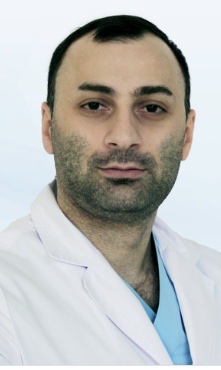 